河北青龙县大于杖子小学资料情况综览表2  基本信息收集2.1 地理位置：河北省秦皇岛市青龙满族自治县大巫岚镇大于杖子小学。向北靠近辽宁省，为河北省最北部，温带季风气候。冬季最低零下20度左右。2.2 基础设施：教室：砖石结构瓦房。共七间教室。体育设施：篮球架两个，乒乓球台三个，体育器材室一间。图书室： 占用两间教室，藏书4350册左右。网络： 校园：50兆联通宽带无线网+100兆河北教育网专线办公室：50兆联通宽带无线网+100兆河北教育网专线教室：50兆联通宽带无线网+100兆河北教育网专线宿舍：50兆联通宽带无线网+100兆河北教育网专线宿舍： 教师宿舍：共三间宿舍，校长一间，男生宿舍一间，女生宿舍一间。学生宿舍：无食堂： 无学生食堂，有厨房，教师中午可以搭伙儿做饭，男生宿舍有一个小厨房。学生中午自己带饭或者在外面买饭。交通： 农村客运车：学校—县城：早晨7点（夏季是6点）有且只有一趟班车，从学校门口路过，下午两点半返回；学校—秦皇岛：早晨八点（夏季七点）有且只有一趟班车，从学校门口路过，下午三点半返回；学校离省道大概三里路左右，车辆较多，四通八达。网约车：可以黑车包车去市里，50一个人其他交通工具：运气好的话可以搭乘老乡的顺风车。2.3 学情信息：师生情况：教师：教师一般为12人左右，只有一位50岁以上的教师（2020年退休），基本为中青年教师，均为大专以上学历。学生：每年在校生为190人左右，一个班25-30人左右，学校附近设有幼儿园，大班和中班，人数为30左右。项目内容信息：3.1 常规课程：按照国家规定能开足开齐课程，微机，品德，每周两节，音体美科学每周三节，英语两节，其余课程根据教学实际进度调整。3.2 素质/拓展课程：校本课和综合实践课3.3 其他课程/活动：无4  项目发展情况：4.1 安全保障：民风淳朴、村民对志愿者老师很热情、也很欢迎村干部也很支持教育事业、对志愿者老师颇为关心。校园监控全覆盖。4.2 历届志愿者教师任教信息：2018级志愿者教师：孔瑞姿：五六年级英语和1-6年级音乐徐喆：一年级班主任，任教语文和数学李智豪：三年级语文和1-6年级体育2019级志愿者教师：无5 其他：学校门口每五天有一个集，所需食材可以上集购买，而且学校周围设有许多超市，非常方便，超市里设有澡堂。学校紧邻村民活动中心，娱乐活动丰富，有村民健身器材。6 照片（学校大门、教学楼、教室、办公室、学生宿舍、教师宿舍、操场、厕所、校园各一张照片）男生宿舍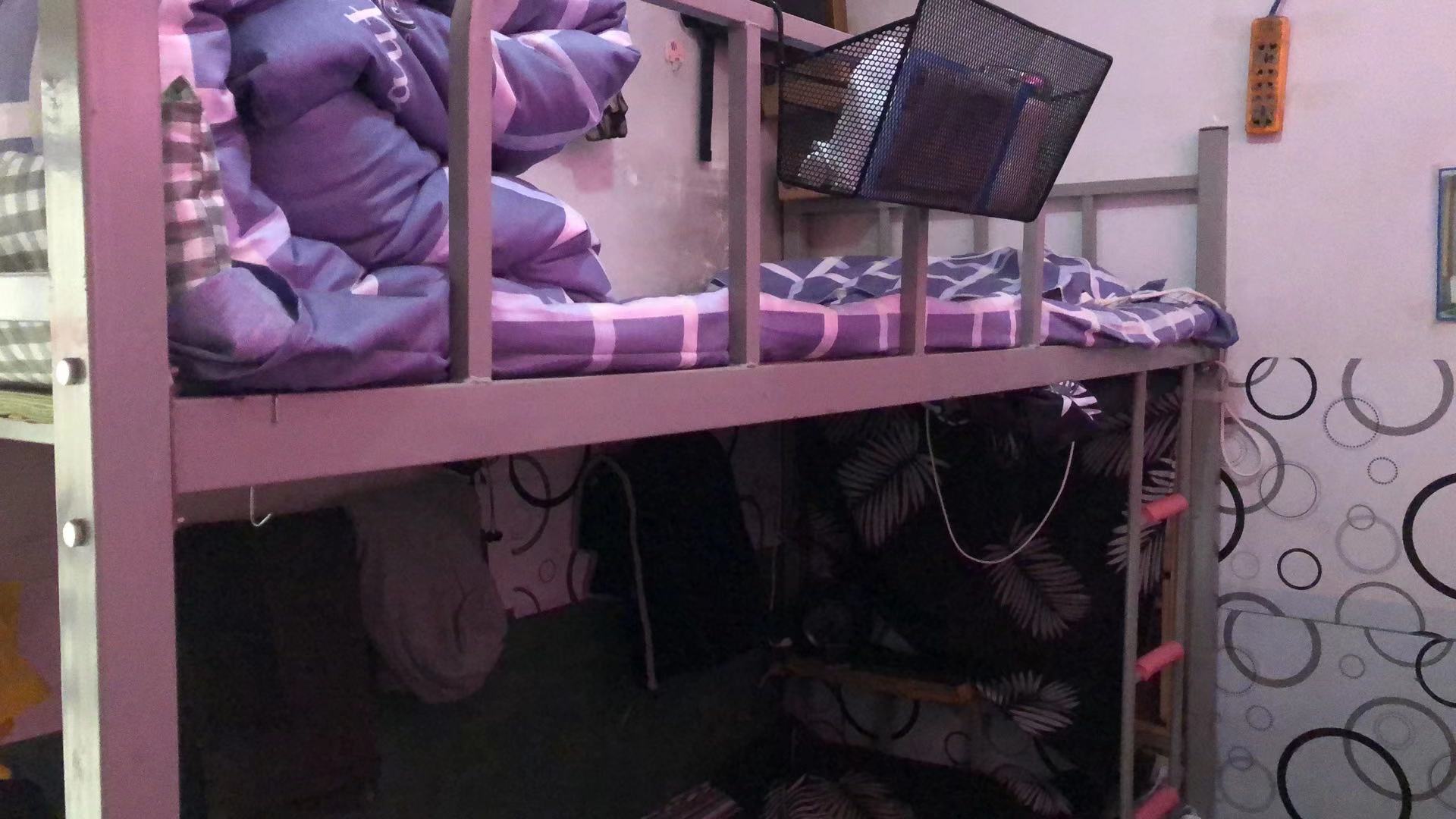 女生宿舍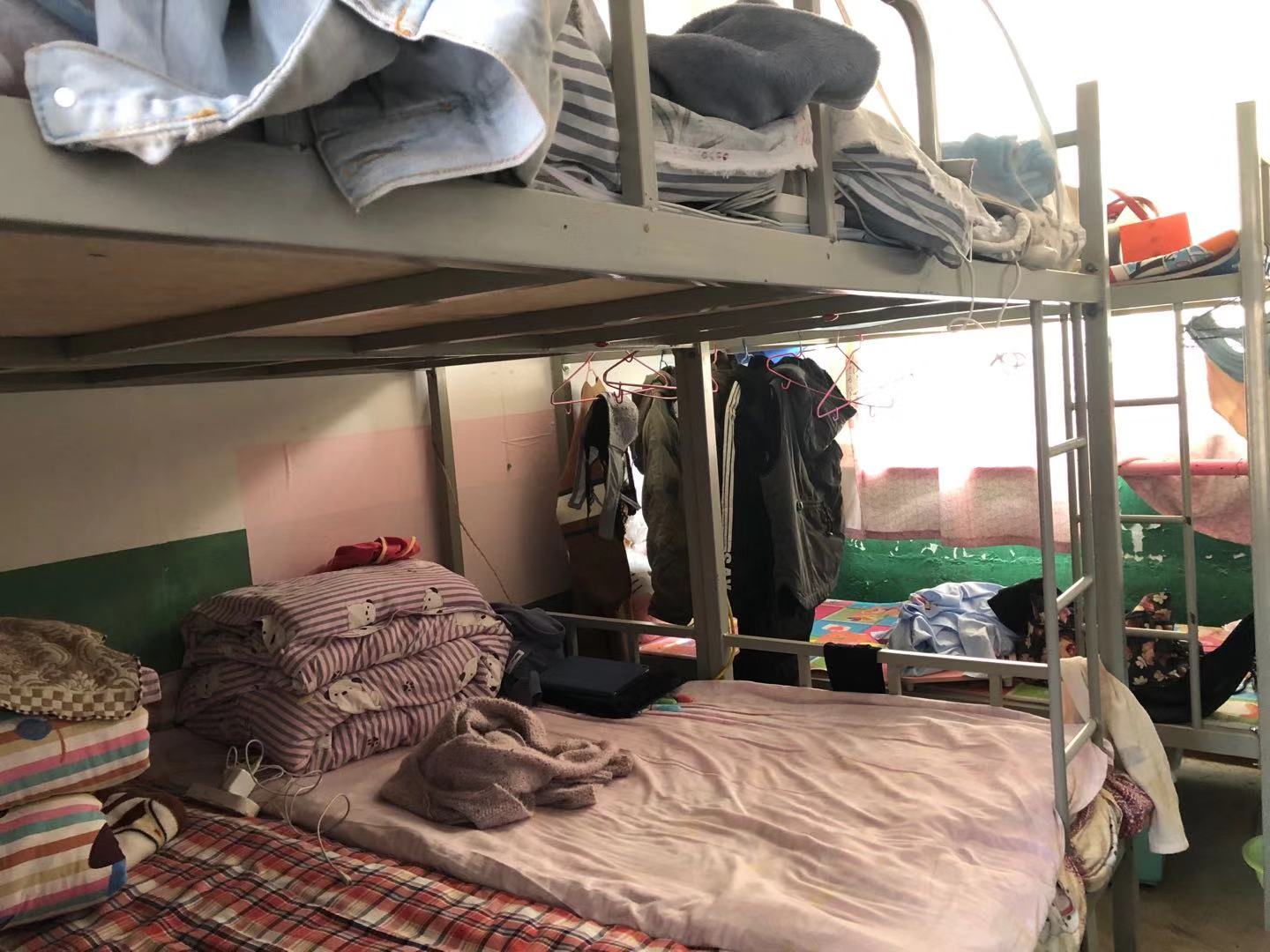 小厨房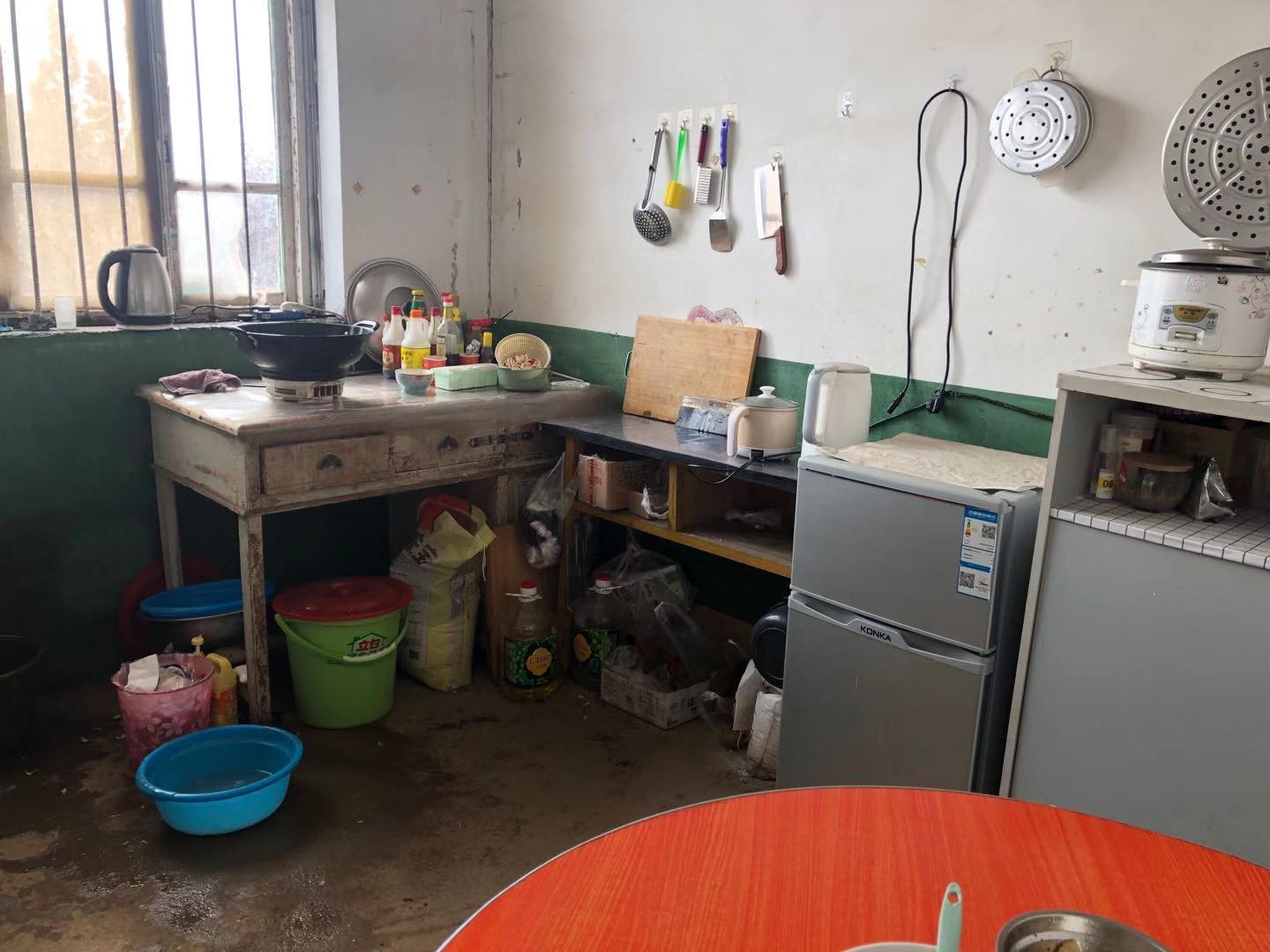 操场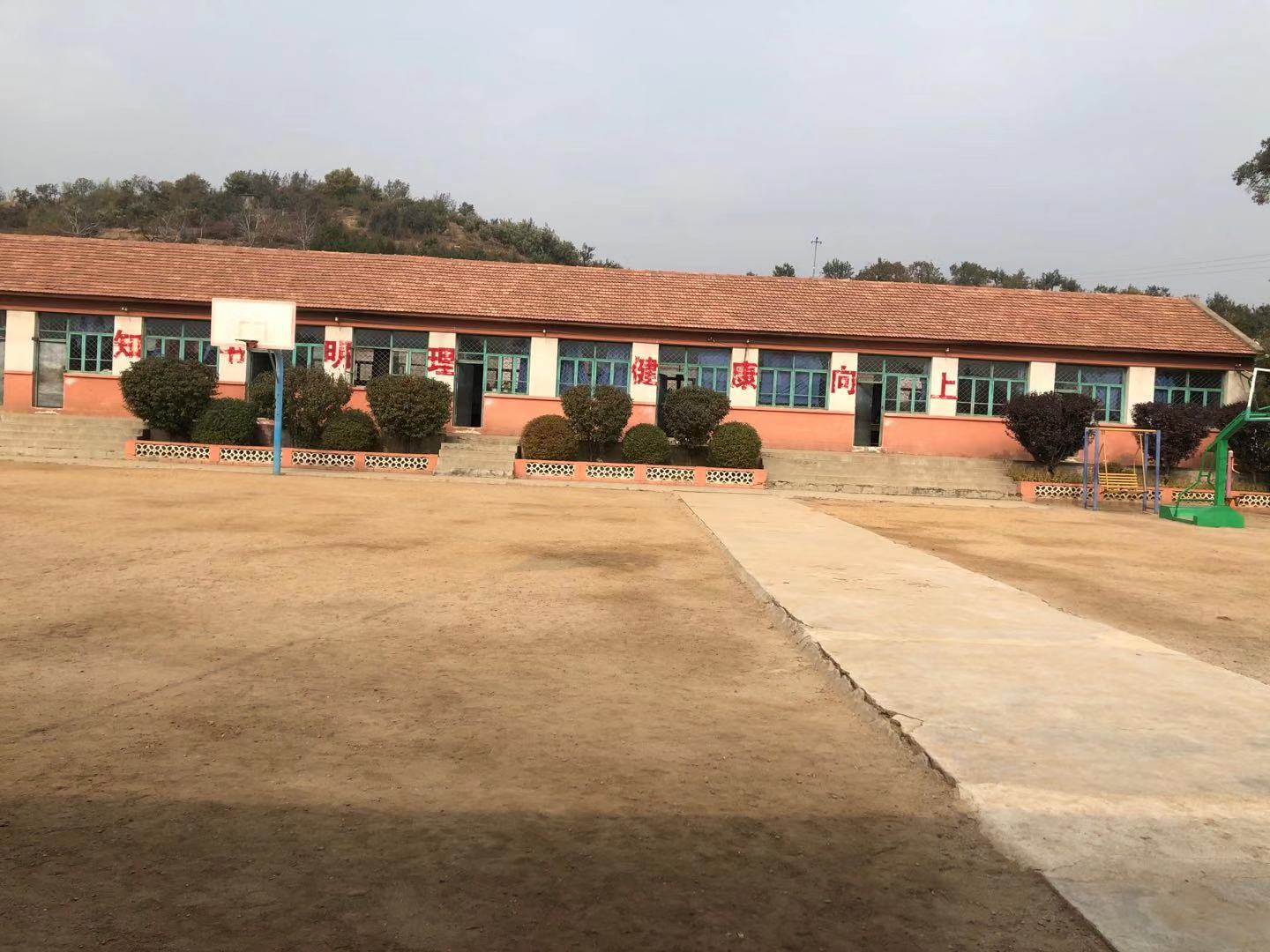 办公室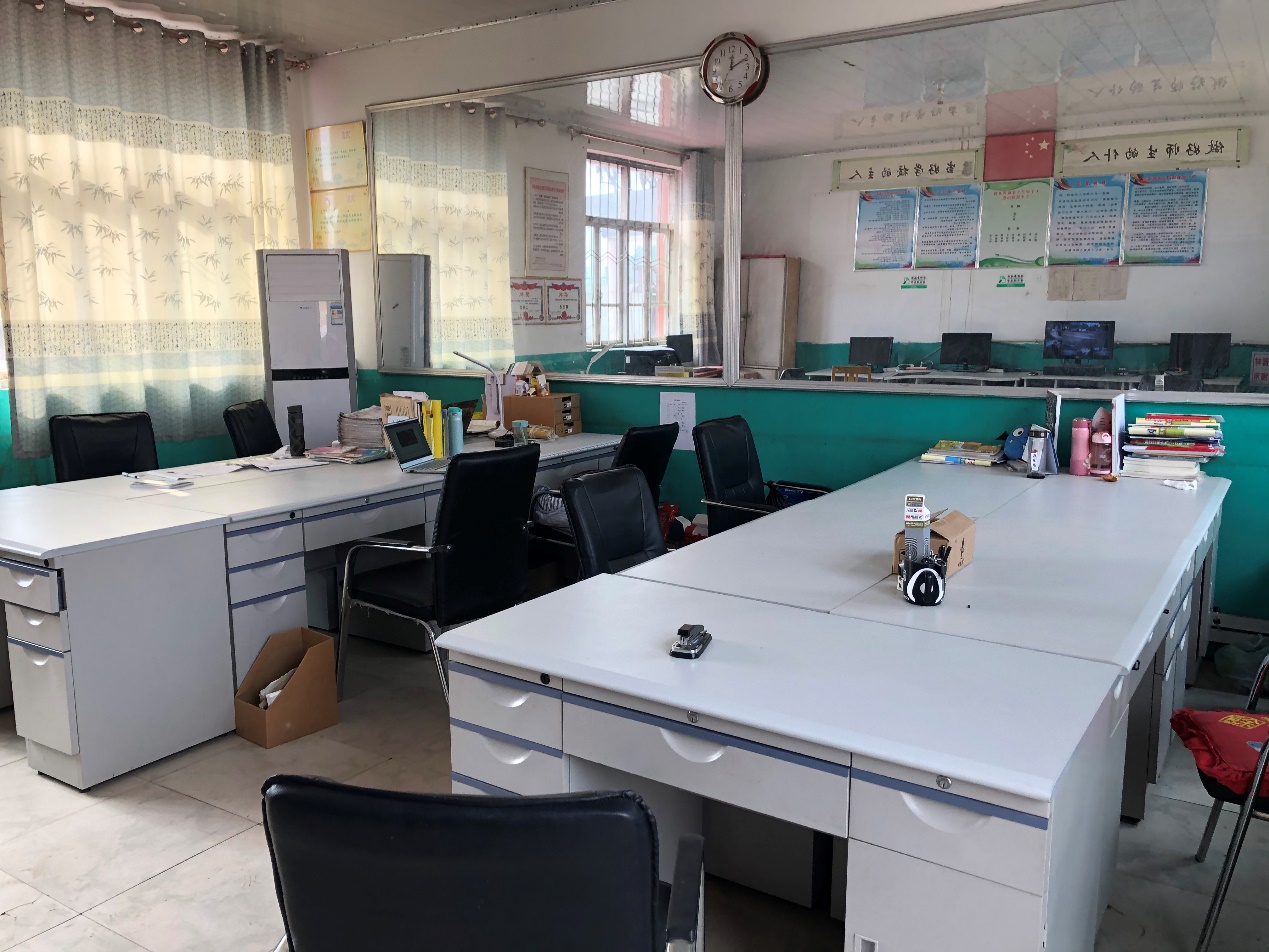 项目内容学校名称大于杖子小学学校位置河北省秦皇岛市青龙满族自治县大巫岚镇大于杖子小学校长姓名张万贵校长电话13091377976教师人数12志愿者人数3人班级数6个学生人数180左右平均班额25左右师生比12:180班师比1:2平均课时量一周20节左右多媒体每班级一个对媒体大屏幕